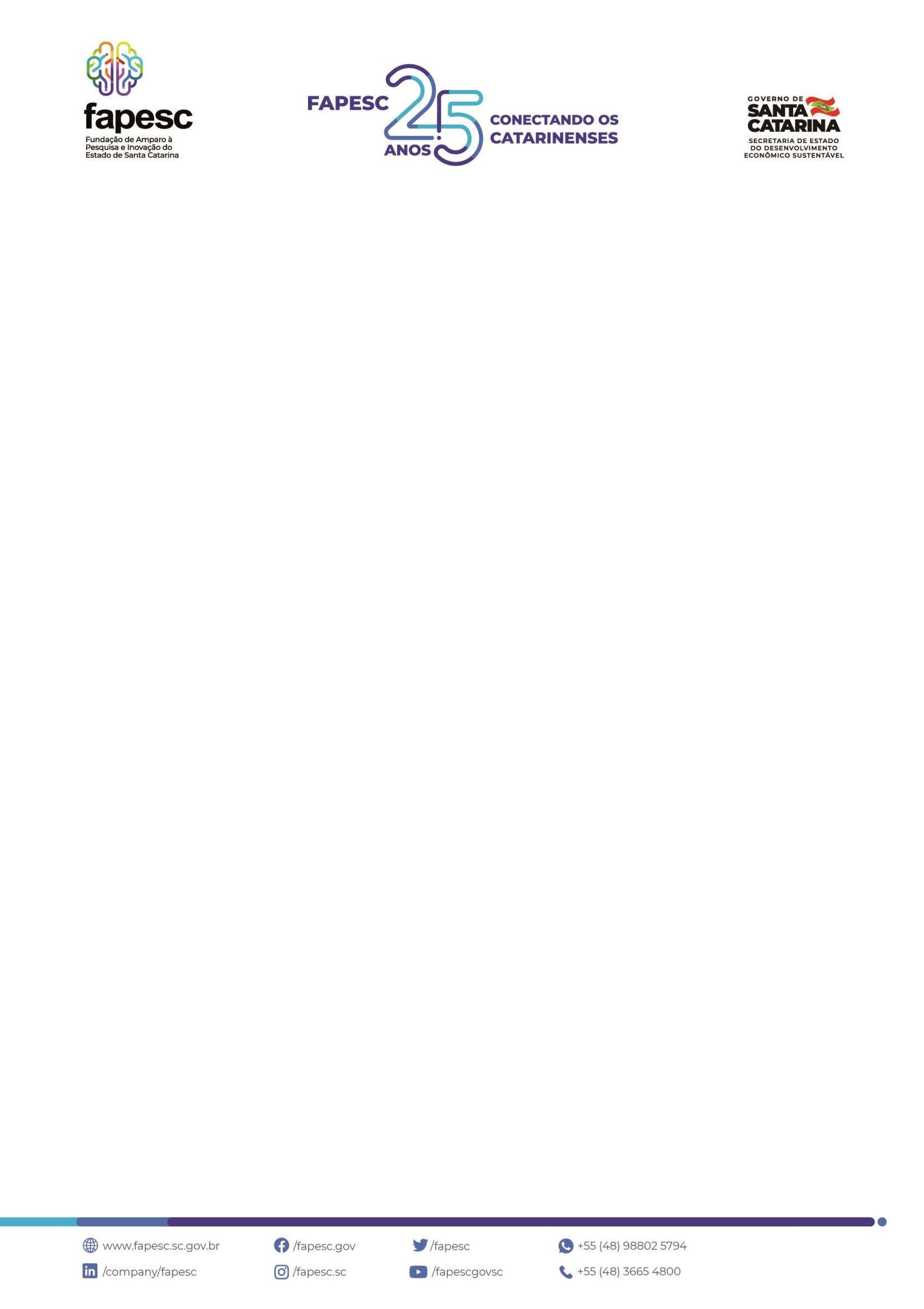 ANEXO IIPLANO DE TRABALHO DO BOLSISTACHAMADA PÚBLICA 48/2021 PROGRAMA FAPESC DE FOMENTO À PÓS-GRADUAÇÃO EM INSTITUIÇÕES DE EDUCAÇÃO SUPERIOR DO ESTADO DE SANTA CATARINA1 DO PROJETOBolsista	Coordenador do PPGOrientador do Bolsista	EntidadeFAPESC1.1Nome do Bolsista:1.2 Título do Projeto:1.3 Identificação do objeto:1.4 Objetivo da pesquisa:1.5 Etapas e metas, com cronograma compatível com a duração da bolsa e projeto de PDI (por semestre).1.6 Objetivos de Desenvolvimento Sustentável (ODS/ONU) relacionados ao Projeto.1.7 Contribuição do Projeto para solução de problemas da sociedade catarinense e brasileira especificamente atendendo as necessidades do poder público, do setor produtivo e da comunidade local com o intuito de alavancar o desenvolvimento da CTI no Estado de SC.1.8 Entregáveis (produto/processo ou equivalente).1.9 Previsão de divulgações e publicações (científicas ou não) de artigos, livros, resenhas e/ou papers.1.10 Resumo do Plano de Trabalho:1.11 Período da realização das atividades:xx/xx/xxx à xx/xx/xxx